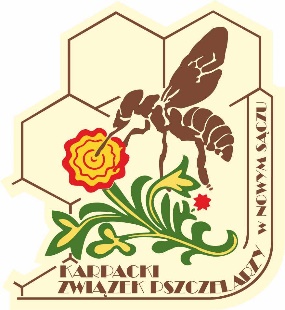 Zgłoszenie za Zakup Sprzętu w ramach planu strategicznego ”WPR” na rok 2024 Koło: …………………………………… przy Karpackim Związku Pszczelarzy 	1. Wyrażam zgodę na przetwarzanie moich danych osobowych przez administratora tj. Karpacki Związek Pszczelarzy w Nowym Sączu, Ul. Długosza 70,33-300 Nowy Sącz w celu realizacji projektów refundacyjnych oraz działalności Statutowej KZP, zgodnie z ustawą z dnia 10 maja 2018 roku o ochronie danych osobowych (Dz. Ustaw z 2018, poz. 1000) oraz zgodnie z Rozporządzeniem Parlamentu Europejskiego i Rady (UE) 2016/679 z dnia 27 kwietnia 2016 r. w sprawie ochrony osób fizycznych w związku z przetwarzaniem danych osobowych i w sprawie swobodnego przepływu takich danych oraz uchylenia dyrektywy 95/46/WE (RODO).2. Oświadczam, że zapoznałem się z informacją zawartą na drugiej stronie niniejszego formularza.……………………………………		…………………	     ………………………….
                    podpis Prezesa Koła 		                                                          data		                   czytelny podpis pszczelarzaPODSTAWOWE WYMAGANIA UCZESTNICTWA W PROGRAMIEInterwencją może być objęty pszczelarz będący producentem produktów pszczelich, spełniający następujące warunki:- prowadzi działalność nadzorowaną w zakresie utrzymywania pszczół (Apis mellifera), i jest wpisany do rejestru, o którym mowa w art. 11 ust. 1 ustawy z dnia 11 marca 2004 r. o ochronie zdrowia zwierząt oraz zwalczaniu chorób zakaźnych zwierząt (Dz. U. z 2020 r. poz. 1421);
- umieszcza na rynku produkty pszczele, zgodnie z obowiązującymi przepisami prawa (na przykład w ramach sprzedaży bezpośredniej czy rolniczego handlu detalicznego);
- posiadający co najmniej 10 pni pszczelich.
Pomoc w pełnej wysokości i w pierwszej kolejności będzie udzielana dla młodych pszczelarzy tj. tych którzy nie ukończyli 40 roku.Refundacji podlegają koszty poniesione w trakcie danego roku pszczelarskiego.
Refundacja do 60% kosztów netto zakupu nowego sprzętu pszczelarskiego, maszyn i urządzeń wykorzystywanych na potrzeby gospodarki pasiecznej.Maksymalna wysokość pomocy przekazanej jednemu beneficjentowi w okresie jednego roku pszczelarskiego nie może przekroczyć 100 zł w przeliczeniu na jeden posiadany pień pszczeli i nie więcej niż 15 000 zł.Do kosztów kwalifikowalnych operacji zalicza się koszty zakupu nowego sprzętu pszczelarskiego, maszyn i urządzeń wykorzystywanych na potrzeby gospodarki pasiecznej:
1) miodarek,
2) odstojników,
3) dekrystalizatorów,
4) stołów do odsklepiania plastrów,
5) suszarek do suszenia obnóży pyłkowych,
6) topiarek do wosku,
7) urządzeń do kremowania miodu,
8) refraktometrów,
9) wózków ręcznych do transportu uli,
10) wialni do pyłku,
11) uli lub ich elementów,
12) krat odgrodowych i innych izolatorów ramkowych,
13) urządzeń do omiatania pszczół,
14) poławiaczy pyłku,
15) sprzętu do pozyskiwania pierzgi,
16) wag pasiecznych,
17) pakietów ramek ulowych (jeden pakiet to 100 ramek ulowych dowolnego typu),
18) kamer cyfrowych (wartość refundacji do 300 zł za kamerę).NazwiskoImięAdresPESELTelefon, E - mailNr EPNr weterynaryjny/ wpis do rejestru PLWNr weterynaryjny/ wpis do rejestru PLWNr weterynaryjny/ wpis do rejestru PLWNumer RHD/SBStan rodzin pszczelich na 30.09.2023Numer konta bankowegoRodzaj sprzętuRodzaj sprzętuDostawcaNr. KatalogowyNr. KatalogowyIlośćCena nettoCena nettoWartość nettoWartość nettoRazem 